Наши специалисты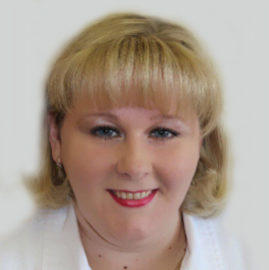 Обухова Ирина Михайловнаврач-эндокринологНачало формыКонец формы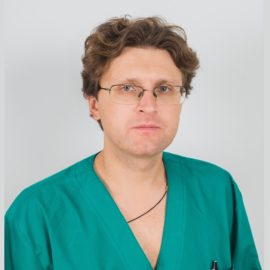 Прямиков Александр Дмитриевичврач-сердечно-сосудистый хирургзаведующий отделением сосудистой хирургиидоктор медицинских наукЗапись по телефону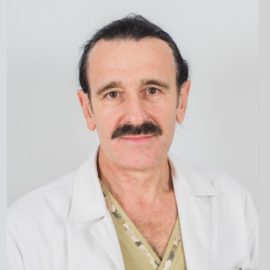 Новицкий Александр Алексеевичврач-офтальмологзаведующий офтальмологическим отделениемЗапись по телефону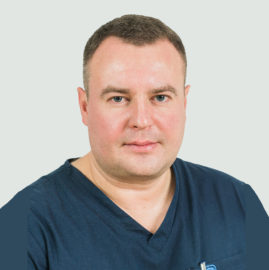 Миронков Алексей Борисовичврач эндоваскулярной хирургиизаведующий рентгенохирургическим отделениемдоктор медицинских наукЗапись по телефону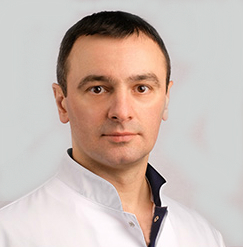 Мамаев Ибрагим Энверовичврач-урологзаведующий отделением урологиикандидат медицинских наук, Московский врач, почетный медицинский работник города МосквыЗапись по телефону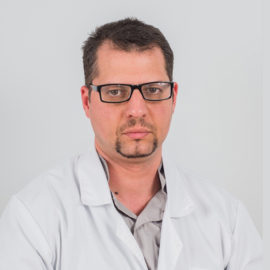 Каймовский Игорь Леопольдовичврач-неврологЗаведующий отделениемкандидат медицинских наукЗапись по телефону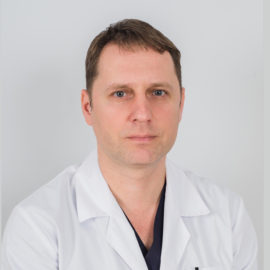 Ильич Илья Леонидовичврач-сердечно-сосудистый хирургзаведующий отделением кардиохирургииЗапись по телефону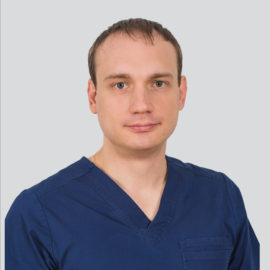 Глебов Максим Владимировичврач-неврологзаведующий дневным стационаромкандидат медицинских наукЗапись по телефону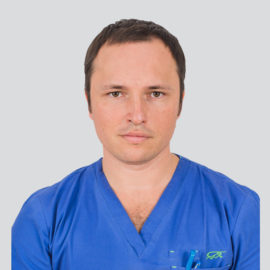 Брылев Лев Вадимовичврач-неврологзаведующий неврологическим отделением №1кандидат медицинских наукЗапись по телефону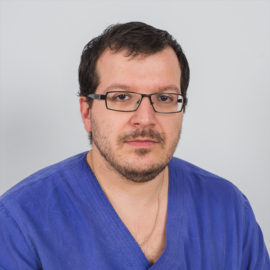 Федоров Илья Германовичврач-гастроэнтерологзаведующий отделением гастроэнтерологиикандидат медицинских наукЗапись по телефону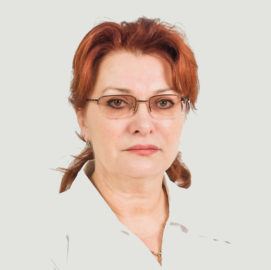 Уварова Альбина Васильевнаврач-физиотерапевтзаведующий отделением физиотерапииЗапись по телефону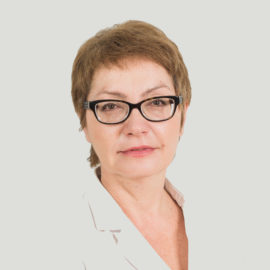 Туршева Марина Эдуардовнаврач-кардиологзаведующий кардиологическим отделением №2Запись по телефону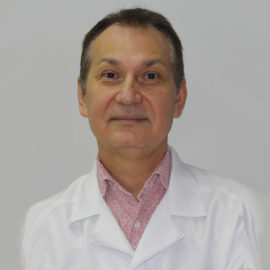 Никитин Игорь Геннадьевичврач-гастроэнтерологдоктор медицинских наук, заведующий кафедрой госпитальной терапии №2 лечебного факультета РНИМУ им.Н.И.ПироговаЗапись по телефону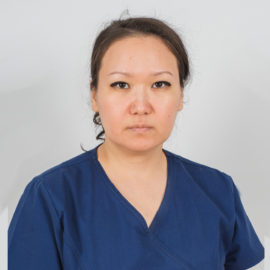 Махуова Гульмира Балтабековнаврач-хирургзаведующий хирургическим отделением №2кандидат медицинских наукЗапись по телефону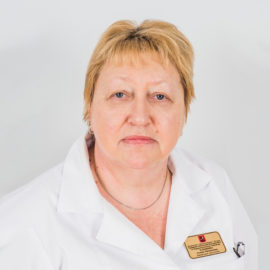 Клюшина Галина Михайловнаврач-кардиологзаведующий кардиологическим отделением №1Запись по телефону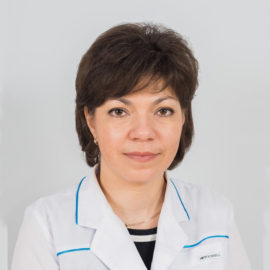 Сажина Ольга Александровнаврач-неврологЗаведующий неврологическим отделением для больных с ОНМКкандидат медицинских наукЗапись по телефону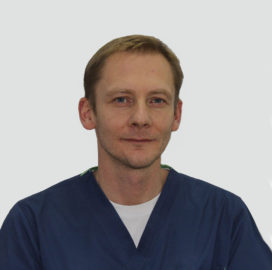 Гаврилов Юрий Валерьевичврач-анестезиолог-реаниматологзаведующий ОРИТ №1кандидат медицинских наук, Московский врачЗапись по телефону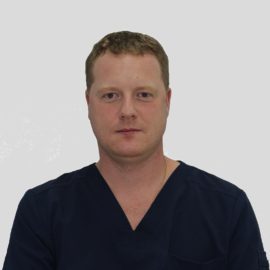 Сажин Илья Вячеславовичврач-хирургзаведующий хирургическим отделением №1кандидат медицинских наукНачало формыКонец формы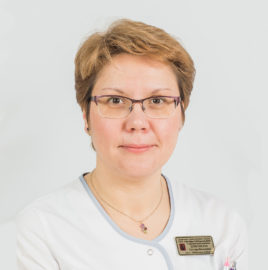 Борисовская Светлана Васильевнаврач-терапевтзаведующий терапевтическим отделением №1кандидат медицинских наукЗапись по телефону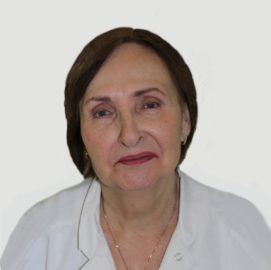 Черкасская Валентина Яковлевнаврач-анестезиолог-реаниматологзаведующий кабинетом гипербарической оксигенацииЗапись по телефону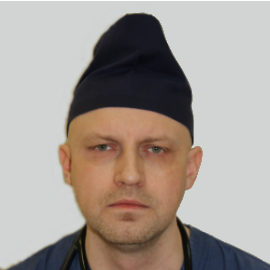 Логинов Максим Андреевичврач-анестезиолог-реаниматологзаведующий отделением АиРЗапись по телефону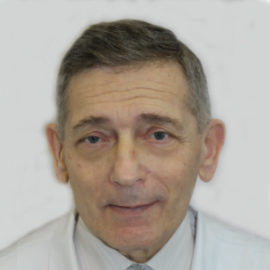 Кац Василий Александровичврач-дерматовенерологЗапись по телефону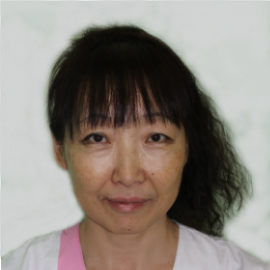 Ли Венера Аполлоновнаврач-кардиологврач высшей категории, кандидат медицинских наукЗапись по телефону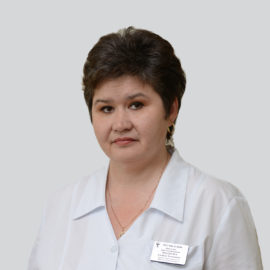 Левашова Альфия Хасяновнаврач-трансфузиологзаведующий отделением переливания кровиЗапись по телефону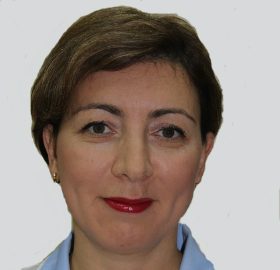 Арзуманян Наринэ Шагеновнаврач-неврологзаведующий МОРС №1кандидат медицинских наукЗапись по телефону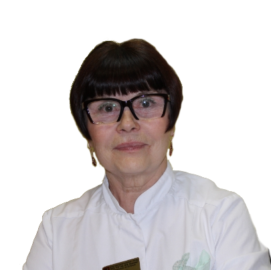 Цвигун Зоя Ильиничнаврач-терапевтЗапись по телефону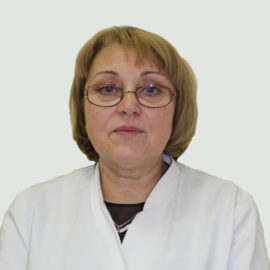 Савицкая Ольга Валентиновнаврач функциональной диагностикизаведующий отделением функциональной диагностикиЗапись по телефону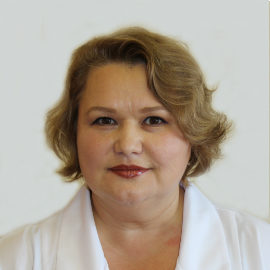 Пшенникова Ирина Геннадьевнаврач-эндокринологзаведующий эндокринологическим отделениемНачало формыКонец формы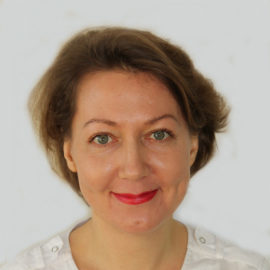 Белокопытова Екатерина Юрьевнаврач-оториноларингологкандидат медицинских наукНачало формыКонец формы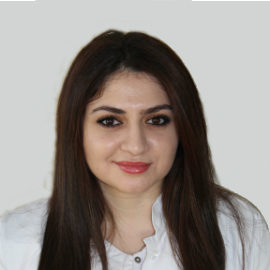 Наринян Наринэ Карэновнаврач-оториноларингологЗапись по телефону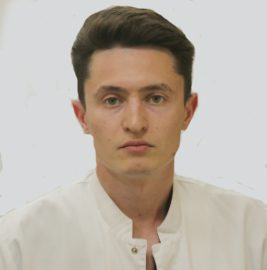 Баймуканов Азамат Маратовичврач-кардиолог, аритмологкандидат медицинских наукЗапись по телефону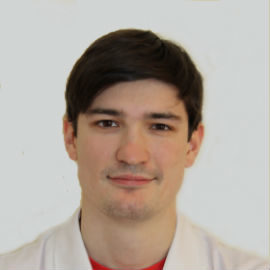 Аверченков Дмитрий Михайловичврач-неврологЗапись по телефону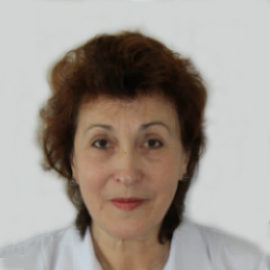 Авдеева Татьяна Федоровнаврач-хирург-эндокринологкандидат медицинских наукЗапись по телефону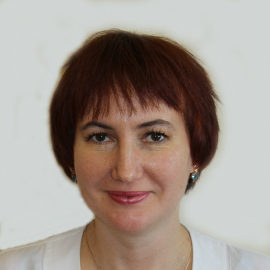 Лисова Оксана Георгиевнаврач-эндокринологНачало формыКонец формы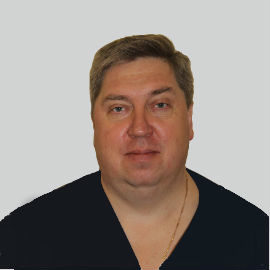 Латонов Василий Васильевичврач-сердечно-сосудистый хирургкандидат медицинских наукНачало формыКонец формы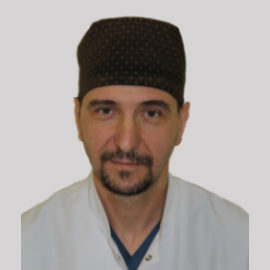 Михайленко Виталий Павловичврач-сердечно-сосудистый хирургНачало формыКонец формы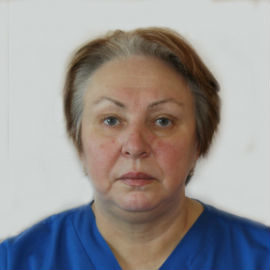 Демина Ольга Алексеевнаврач-акушер-гинекологЗаведующий отделением гинекологиикандидат медицинских наукНачало формыКонец формы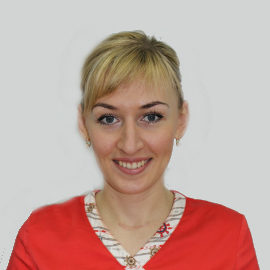 Уфимцева Ирина Юрьевнаврач-терапевт, врач функциональной диагностикиЗапись по телефону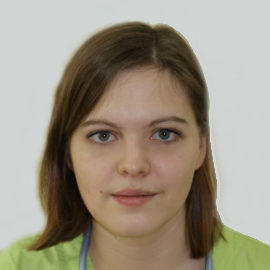 Фоминых Вера Владимировнаврач-неврологЗапись по телефону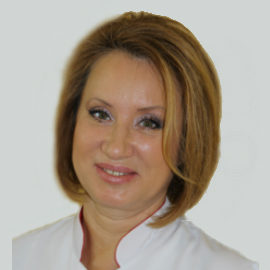 Погодина Елена Петровнаврач ультразвуковой диагностикиЗапись по телефону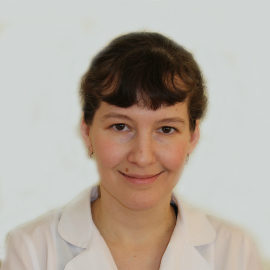 Рябикова Светлана Сергеевнаврач-неврологЗапись по телефону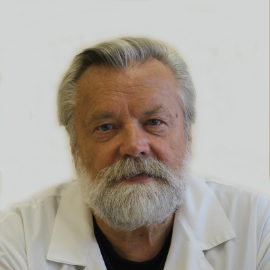 Баранич Иван Ивановичврач клинической лабораторнойЗаведующий отделениемЗапись по телефону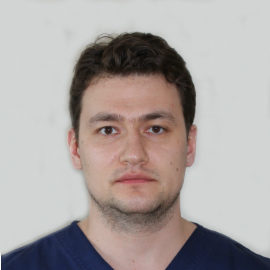 Кубашев Александр Андреевичврач-травматолог-ортопедкандидат медицинских наукНачало формыКонец формы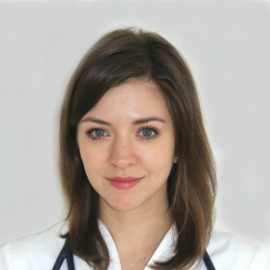 Островская Юлия Игоревнаврач-кардиологкандидат медицинских наукНачало формыКонец формы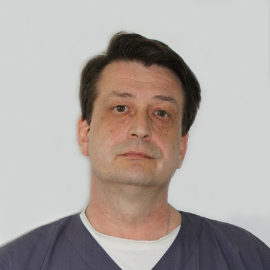 Орлов Станислав Юрьевичврач-эндоскопистЗаведующий отделениемкандидат медицинских наукЗапись по телефону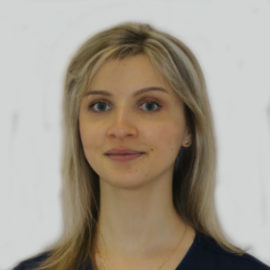 Куприянова Дарья Владимировнаврач-кардиологНачало формыКонец формы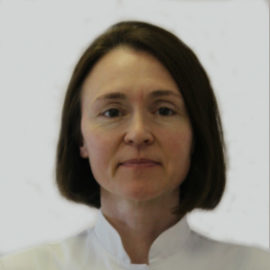 Кочкина Марина Станиславовнаврач-кардиологкандидат медицинских наукНачало формыКонец формы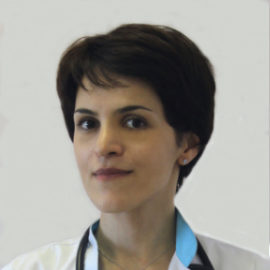 Петрова Гаяне Артёмовнаврач-кардиологкандидат медицинских наукЗапись по телефону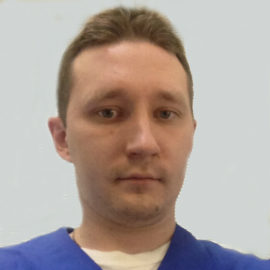 Григорьев Игорь Владимировичврач-травматолог-ортопедНачало формыКонец формы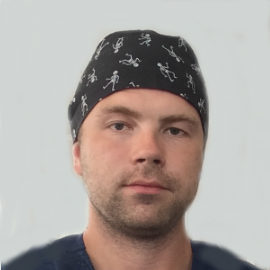 Меньшиков Валентин Владимировичврач-травматолог-ортопедНачало формыКонец формы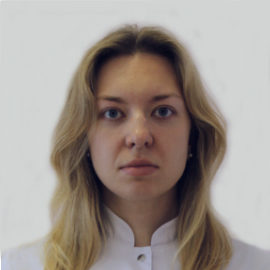 Булавина Ирина Андреевнаврач-кардиологЗапись по телефону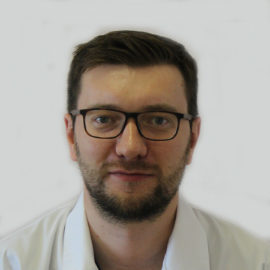 Киселев Дмитрий Григорьевичврач-кардиологЗапись по телефонуЖукова Мария Сергеевнаврач-кардиологЗаведующий отделениемЗапись по телефону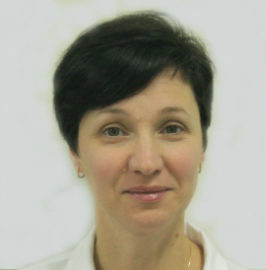 Сигуля Екатерина Викторовнаврач-акушер-гинекологврач высшей категорииЗапись по телефону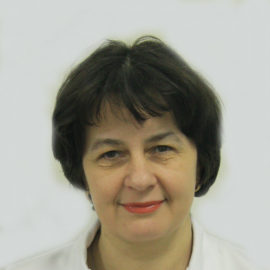 Ушакова Серафима Валерьевнаврач-акушер-гинекологврач высшей категорииЗапись по телефону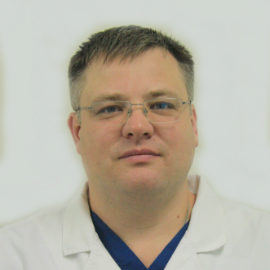 Кравец Александр Александровичврач-урологНачало формыКонец формы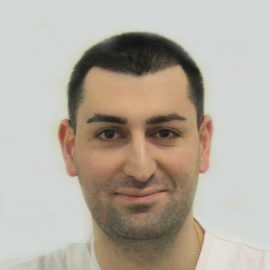 Сукиасян Арсен Артёмовичврач-хирургНачало формыКонец формы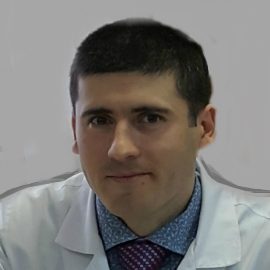 Юсупов Батыр Хизриевичврач-оториноларингологЗапись по телефону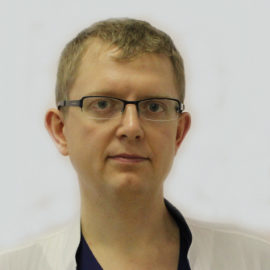 Евмененко Артем Анатольевичврач-сердечно-сосудистый хирургЗапись по телефону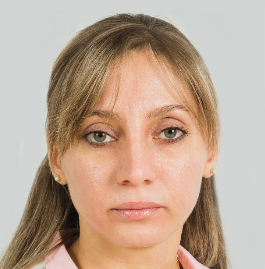 Тотолян Гаяне Гургеновнаврач-гастроэнтерологкандидат медицинских наукНачало формыКонец формы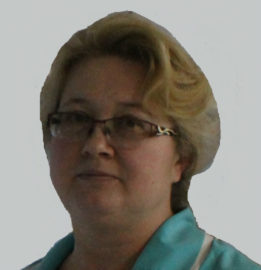 Трухина Светлана Вячеславовнаврач-анестезиолог-реаниматологМосковский врачЗапись по телефону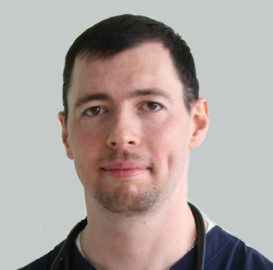 Симонов Олег Владимировичврач-анестезиолог-реаниматологМосковский врачЗапись по телефону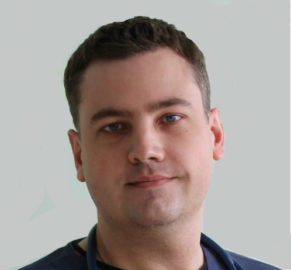 Саенко Денис Александровичврач-анестезиолог-реаниматологМосковский врачЗапись по телефону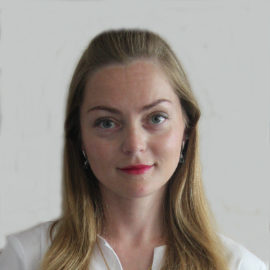 Афанасьева Ольга Игоревнаврач-неврологЗапись по телефону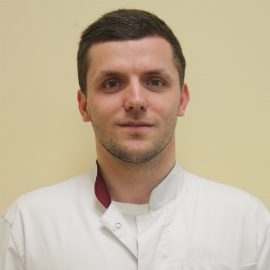 Сайпулаев Гаджимурад Шамильевичврач-урологЗапись по телефону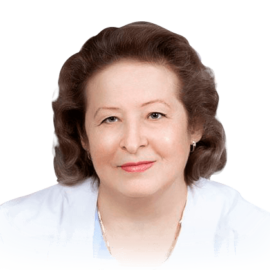 Максимова Ольга Геннадьевнаврач-хирург (специалист по родинкам)Запись по телефону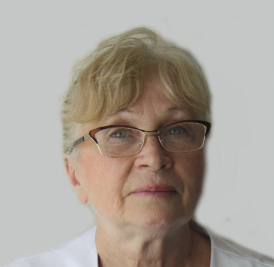 Скворцова Наталия Николаевнаврач-урологЗапись по телефону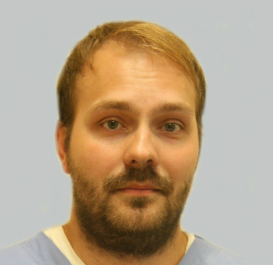 Макарченко Александр Викторовичврач-урологЗапись по телефону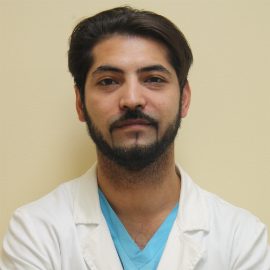 Ахмедов Кенан Каинатовичврач-урологЗапись по телефону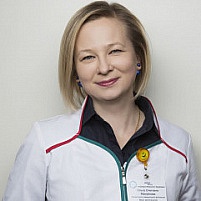 Мануйлова Ольга Олеговнаврач-маммологзаведующий отделением лучевых методов диагностикиврач высшей категории, кандидат медицинских наукНачало формыКонец формы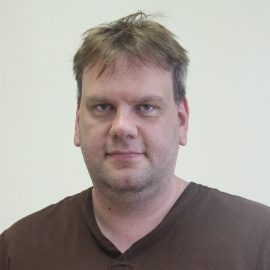 Пасхин Дмитрий Львовичврач-нейрохирургЗапись по телефону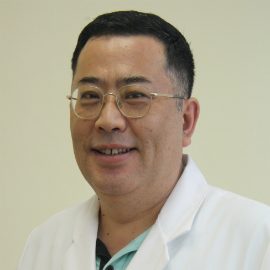 Пак Виталий Викторовичврач-нейрохирургЗаведующий отделением нейрохирургииЗапись по телефону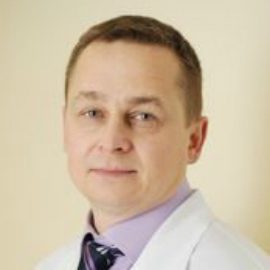 Субботин Дмитрий Николаевичврач-акушер-гинекологкандидат медицинских наукНачало формыКонец формы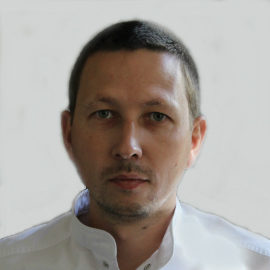 Иващенко Роман Александровичврач-рентгенологЗапись по телефонуСалимова Лейла Яшаровнаврач-акушер-гинекологдоктор медицинских наукЗапись по телефону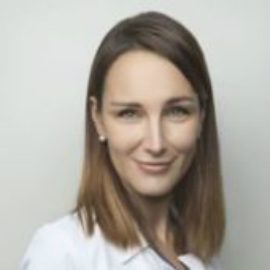 Павлова Тамара Валерьевнаврач-маммологврач высшей категории, кандидат медицинских наукНачало формыКонец формы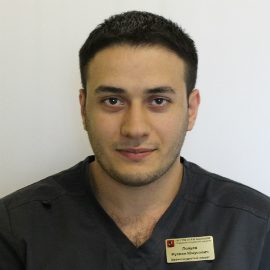 Лолуев Руслан Юнусовичврач-сердечно-сосудистый хирургНачало формыКонец формы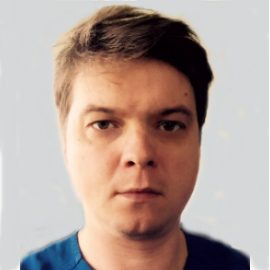 Пронкин Евгений Артуровичврач-урологкандидат медицинских наукНачало формыКонец формыЭпштейн Алёна Александровнаврач-травматолог-ортопедЗапись по телефону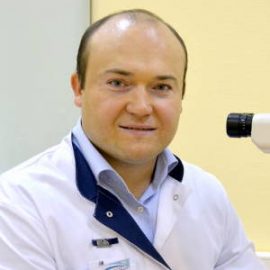 Ильюхин Олег Евгеньевичврач-офтальмологкандидат медицинских наукЗапись по телефону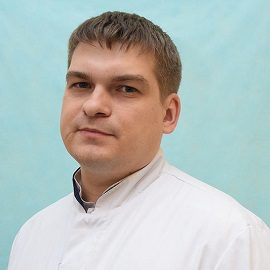 Турков Пётр Сергеевичврач-травматологкандидат медицинских наукЗапись по телефону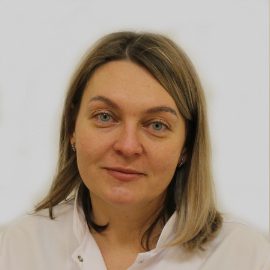 Ахматова Анастасия Николаевнаврач-акушер-гинекологкандидат медицинских наукНачало формыКонец формы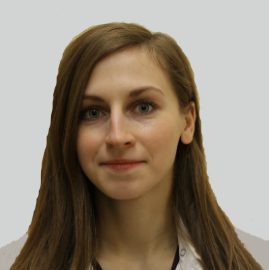 Архипова Екатерина Сергеевнаврач-кардиологНачало формыКонец формы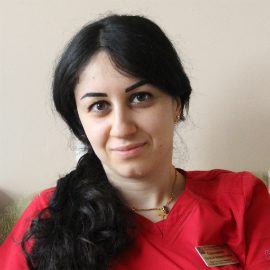 Парсаданян Софья Араратовнаврач-акушер-гинекологкандидат медицинских наукЗапись по телефону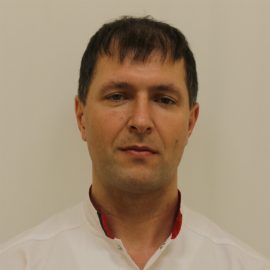 Ковалёв Валентин Александровичврач-колопроктологкандидат медицинских наук, лауреат звания "Московский врач"Запись по телефону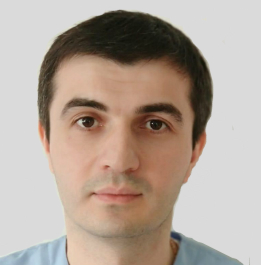 Джусоев Игорь Фёдоровичврач-урологЗапись по телефонуГаус Виктор Владимировичврач-неврологЗапись по телефону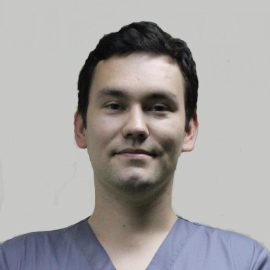 Новицкий Александр Александровичврач-офтальмологЗапись по телефону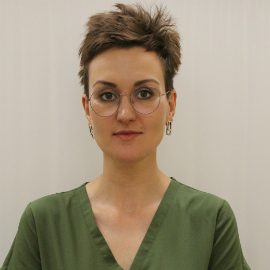 Пожарицкая Елена Игоревнаврач-гастроэнтерологНачало формыКонец формы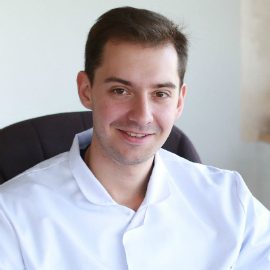 Лазко Максим Фёдоровичврач-травматолог-ортопедНачало формыКонец формы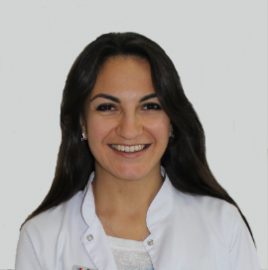 Новрузова Юлия Олеговнаврач-рентгенологЗапись по телефону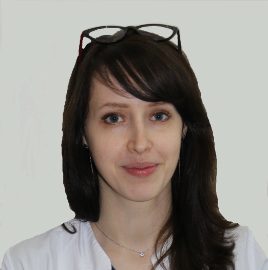 Савкина Кира Вячеславовнаврач-рентгенологЗапись по телефону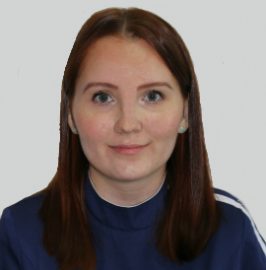 Алексеева Ольга Михайловнаврач-рентгенологЗапись по телефону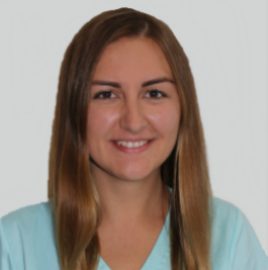 Степаненко Кристина Викторовнаврач-рентгенологЗапись по телефону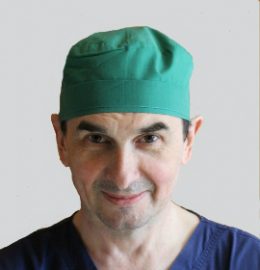 Цапков Василий Владимировичврач-анестезиолог-реаниматологзаведующий отделением ОРИТ № 4Запись по телефону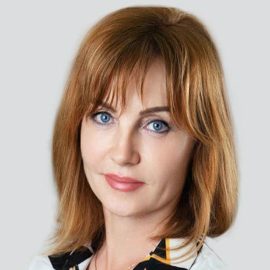 Филиных Евгения Валентиновнаврач-офтальмологкандидат медицинских наукНачало формыКонец формы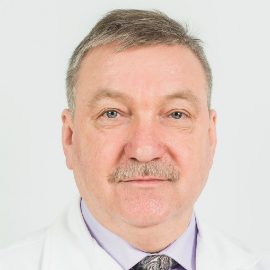 Фролов Михаил Александровичврач-офтальмологдоктор медицинских наук, профессорЗапись по телефону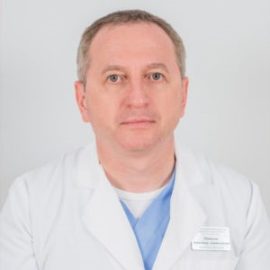 Копылов Александр Анатольевичврач-травматолог-ортопедзаведующий отделением травматологии и ортопедииНачало формыКонец формы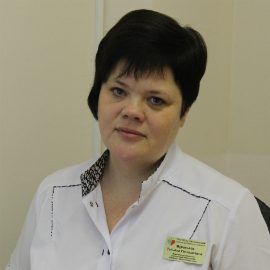 Муравьева Татьяна Геннадиевнаврач-акушер-гинекологврач высшей категории, кандидат медицинских наукЗапись по телефону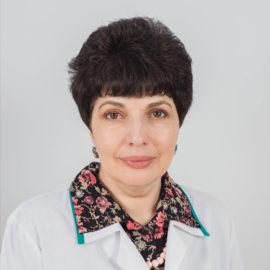 Гехт Алла Борисовнаврач-неврологдоктор медицинских наук, профессор, заслуженный врач РФЗапись по телефону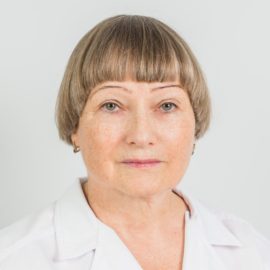 Ильченко Людмила Юрьевнаврач-гастроэнтеролог, гепатологдоктор медицинских наук, профессорЗапись по телефону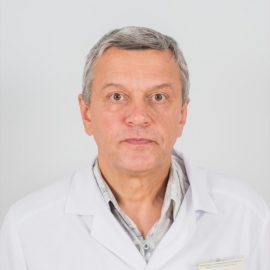 Камчатнов Павел Рудольфовичврач-неврологдоктор медицинских наук, профессорЗапись по телефону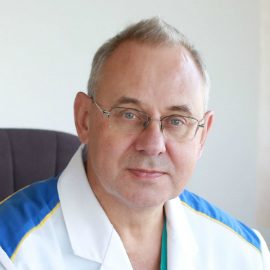 Лазко Федор Леонидовичврач-травматолог-ортопеддоктор медицинских наук, профессорЗапись по телефону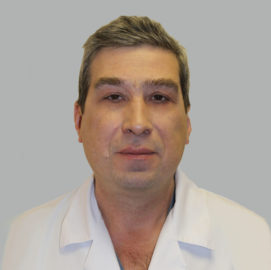 Термосесов Сергей Артуровичврач-сердечно-сосудистый хирургпрофессор, врач высшей категорииЗапись по телефону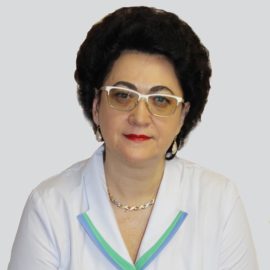 Хамошина Марина Борисовнаврач-акушер-гинекологдоктор медицинских наук, профессорЗапись по телефону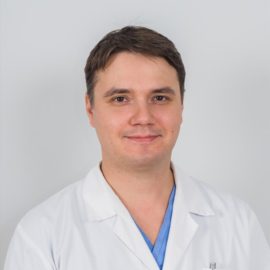 Хамнагадаев Игорь Алексеевичврач-сердечно-сосудистый хирург высшей квалификационной категории, аритмологкандидат медицинских наукЗапись по телефону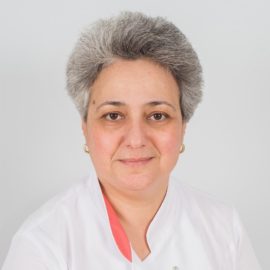 Азибекян Анаит Бабкеновнаврач-офтальмологкандидат медицинских наукЗапись по телефону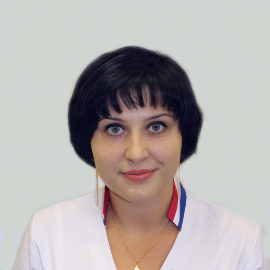 Павлова Екатерина Андреевнаврач-гинеколог-маммологкандидат медицинских наукЗапись по телефону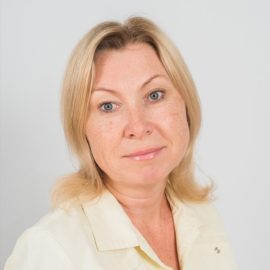 Рождественская Ольга Николаевнаврач-оториноларингологврач высшей категории, лауреат звания "Московский врач", почетный медицинский работник города МосквыНачало формыКонец формы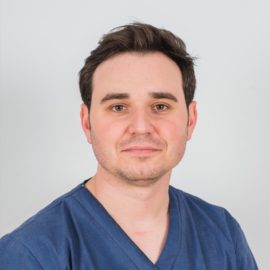 Журавлев Антон Сергеевичврач-оториноларингологНачало формыКонец формы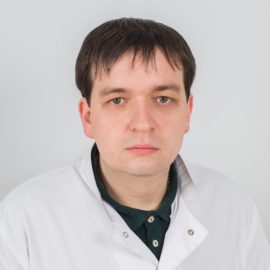 Фролов Александр Михайловичврач-офтальмологкандидат медицинских наукНачало формыКонец формы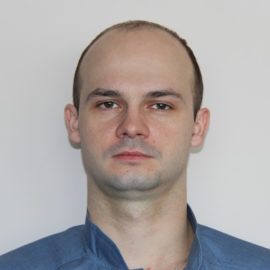 Призов Алексей Петровичврач-травматолог-ортопедкандидат медицинских наукНачало формыКонец формы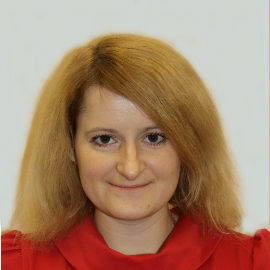 Ажнина Светлана Павловнаврач-акушер-гинекологЗапись по телефону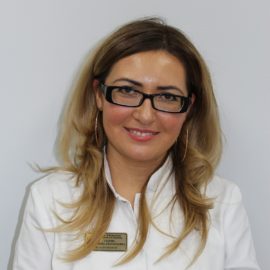 Седова Галина Анатольевнаврач-гастроэнтерологНачало формыКонец формы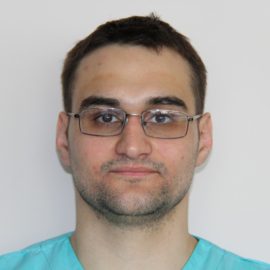 Беляк Евгений Александровичврач-травматолог-ортопедкандидат медицинских наукНачало формыКонец формы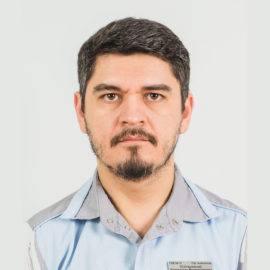 Войташевский Константин Владимировичврач-акушер-гинекологкандидат медицинских наукЗапись по телефону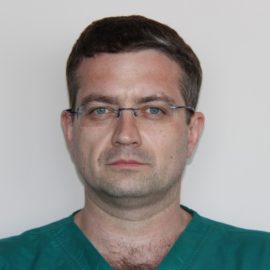 Савицкий Павел Павловичврач-травматолог-ортопедЗапись по телефону